KLASA: 112-02/18-01/11URBROJ: 2170/1-06-02/5-18-3Rijeka,  5. studeni 2018.Pročelnica Upravnog odjela za turizam, poduzetništvo i ruralni razvoj Primorsko-goranske županije, temeljem članka 19. Zakona o službenicima i namještenicima u lokalnoj i područnoj (regionalnoj) samoupravi („Narodne novine“ broj 86/08, 61/11 i 4/18), objavljuje slijedećeUPUTE I OBAVIJESTI KANDIDATIMA / KANDIDATKINJAMAkoji podnose prijavu na JAVNI NATJEČAJ ZA PRIJAM U SLUŽBU UUPRAVNI ODJEL ZA TURIZAM, PODUZETNIŠTVO I RURALNI RAZVOJ PRIMORSKO-GORANSKE ŽUPANIJEna radno mjesto:SAVJETNIK / SAVJETNICA ZA PRAVNE POSLOVE II - 1 izvršitelj / izvršiteljica na neodređeno vrijeme uz obvezni probni rad u trajanju od tri mjesecaOPIS POSLOVA radnog mjesta „Savjetnik / Savjetnica za pravne poslove II“: -	Prati i stručno obrađuje složena pitanja i probleme koji se odnose na pravne poslove iz oblasti poduzetništva, poljoprivrede i ruralnog razvoja, šumarstva i lovstva te zaštite životinja što uključuje praćenje zakonske i podzakonske regulative iz djelokruga Upravnog odjela, davanje pravnih mišljenja o istima te izradu materijala koje donosi Župan i Županijska skupština-	Izrađuje pravne akte (ugovore, odluke, zaključke, upravne akte) koji se odnose na djelokrug rada Odjela, daje pravna mišljenja u svezi s realizacijom određenih pravnih poslova i provođenjem sudskih i drugih postupaka te prati rad predstavnika Županije u tijelima trgovačkih društava i ustanova kojima je Županija (su)osnivač. -	Prati, koordinira i vodi evidencije u pogledu ostvarivanja prava iz radnog odnosa službenika u Upravnom odjelu te stručnog osposobljavanja i usavršavanja, -	Obavlja stručne i administrativne poslove za potrebe Županijskog tripartitnog tijela (GSV)-	Organizira, sudjeluje u radu i prati rad  i ispunjenje zadaća Koordinacijske radne skupine iz područja zaštite životinja te izrađuje potrebne planove i izvješća-	Sudjeluje u provedbi međunarodnih projekata, te predlaganju i provedbi programa i projekata kandidiranih za sufinanciranje iz EU fondova, ministarstava ili drugih izvora-	Sudjeluje u  izradi plana nabave, pripremi i provedbi postupaka javne nabave te vodi evidencije i sastavlja izvješća o postupcima javne nabave koje provodi Upravni odjel -	Sudjeluje u vođenju evidencije o stvorenim obvezama po sklopljenim ugovorima, donesenim zaključcima i odlukama, te prati pojedinačne realizacije istih.-	Prati rad trgovačkih društava i ustanova te vodi evidenciju članova nadzornih odbora i upravnih vijeća iz nadležnosti Upravnog odjela -	Vodi i rješava drugostupanjske upravne postupke iz nadležnosti Upravnog odjela -	Obavlja stručne, administrativne i druge poslove za povjerenstva iz nadležnosti odjela, prema potrebi-	Obavlja i ostale poslove koje mu povjeri pročelnikII. PODACI O PLAĆI:Plaća je utvrđena Odlukom o koeficijentima za obračun plaća službenika i namještenika u upravnim tijelima Primorsko-goranske županije („Službene novine Primorsko-goranske županije“ broj 36/10, 12/11 i 36/14).Osnovnu plaću službenika raspoređenog na radno mjesto savjetnik II čini umnožak koeficijenta složenosti poslova radnog mjesta koji iznosi 2,45 i osnovice za obračun plaće, uvećan za 0,5% za svaku navršenu godinu radnog staža.Osnovica za obračun plaće službenika i namještenika u upravnim odjelima  službama Primorsko-goranske županije utvrđena je Odlukom Župana i iznosi 4.840,00 kuna bruto.III. NAČIN OBAVLJANJA PRETHODNE PROVJERE ZNANJA I SPOSOBNOSTI KANDIDATA / KANDIDATKINJA:Maksimalan broj bodova koje kandidati / kandidatkinje mogu ostvariti na prethodnoj provjeri znanja i sposobnosti iznosi 20 bodova (10 bodova iz pisanog testiranja i 10 bodova temeljem provedenog intervjua).Prethodnoj provjeri znanja i sposobnosti mogu pristupiti samo kandidati / kandidatkinje koji ispunjavaju formalne uvjete natječaja i koji dobiju poseban pisani poziv na adresu navedenu u prijavi.Pisano testiranje kandidata / kandidatkinja sastoji se od općeg i posebnog dijela, sa ukupno 20 pitanja.Opći dio testiranja sastoji se od provjere poznavanja osnova ustavnog ustrojstva Republike Hrvatske, sustava lokalne i područne (regionalne) samouprave, službeničkih odnosa u lokalnoj i područnoj (regionalnoj) samoupravi, upravnog postupka i upravnih sporova, uredskog poslovanja i sustava Europske unije.Posebni dio testiranja sastoji se od provjere poznavanja zakona i drugih propisa vezanih uz djelokrug rada Upravnog odjela za turizam, poduzetništvo i ruralni razvoj Primorsko-goranske županije i opisa poslova radnog mjesta za čiju popunu je raspisan natječaj. Intervju se provodi samo s kandidatima / kandidatkinjama koji ostvare najmanje ili više od 50% bodova na provedenom pisanom testiranju.Vrijeme održavanja prethodne provjere znanja i sposobnosti objaviti će se najmanje 5 dana prije održavanja provjere na web stranici Primorsko-goranske županije www.pgz.hr i na oglasnoj ploči Upravnog odjela za turizam, poduzetništvo i ruralni razvoj Primorsko goranske županije na adresi Rijeka, Slogin kula 2.	Pravni i drugi izvori za pripremanje kandidata za testiranje jesu:	Opći dio:Ustav Republike Hrvatske (''Narodne novine'' broj 56/90, 135/97, 8/98 – pročišćeni tekst, 113/00, 124/00 – pročišćeni tekst, 28/01, 41/01 – pročišćeni tekst, 55/01 – ispr., 76/10, 85/10 – pročišćeni tekst i 5/14)Zakon o lokalnoj i područnoj (regionalnoj) samoupravi (''Narodne novine'' broj 33/01, 60/01 – vjerodostojno tumačenje, 129/05, 109/07, 125/08, 36/09, 150/11, 144/12,  19/13 – pročišćeni tekst i 137/15 – ispravak i 123/17) Zakon o službenicima i namještenicima  u lokalnoj i područnoj (regionalnoj) samoupravi (''Narodne novine'' broj 86/08, 61/11 i 4/18)Zakon o općem upravnom postupku (''Narodne novine'' broj 47/09)Zakon o upravnim sporovima (''Narodne novine'' broj 20/10, 143/12, 152/14, 94/16 i 29/17)Uredba o uredskom poslovanju (''Narodne novine'' broj 7/09)Sustav Europske unije (Službena internetska stranica Europske unije - europa.eu  http://europa.eu/index_hr. - institucije i tijela EU).Posebni dio:- Zakon o javnoj nabavi („Narodne novine“ broj  120/16)- Zakon o zaštiti životinja („Narodne novine“ broj 102/17)- Zakon o trgovačkim društvima („Narodne novine“ broj 111/93, 34/99, 121/99, 52/00, 118/03, 107/07, 146/08, 137/09, 111/12, 125/11, 68/13 o 110/15)- Zakon o obveznim odnosima (''Narodne novine'' broj 53/91, 73/91, 111/93, 3/94, 107/95, 7/96, 91/96, 112/99, 88/01 i 35/05)- Zakon o komunalnom gospodarstvu (''Narodne novine'' broj 68/18)- Zakon o poljoprivrednom zemljištu (''Narodne novine'' broj 20/18)- Zakon o lovstvu (''Narodne novine'' broj 62/17)	         P r o č e l n i c a 				       				v.r.  Melita Raukar, dipl.oec.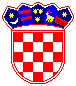         REPUBLIKA HRVATSKA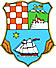   PRIMORSKO-GORANSKA ŽUPANIJA                                       UPRAVNI ODJEL ZA TURIZAM, PODUZETNIŠTVO I RURALNI RAZVOJ